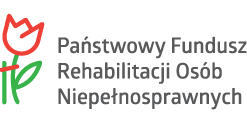 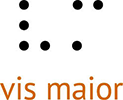 ANKIETA REKRUTACYJNA dla uczestnika projektu  „KURS NA SAMODZIELNOŚĆ 2023” – podnoszenie samodzielności osób niewidomych w różnych obszarach funkcjonowania”Szkolenie z zakresu rehabilitacji podstawowej – szkoła letniaWarszawa: 30.07.2023 – 26.08.2023Zanim wypełni Pan/Pani zgłoszenie, proszę zapoznać się z treścią ogłoszenia o rekrutacji uczestników projektu. Proszę o dokładne i czytelne wypełnienie zgłoszenia. Na ostatniej stronie znajduje się miejsce na własnoręczny podpis. Wypełnione zgłoszenie wraz z kopią orzeczenia o stopniu niepełnosprawności (lub dokumentem równoważnym np.: KIZ) proszę dostarczyć  e-mailem na adres a.kaminska@fundacjavismaior.pl wpisując w temacie „Kurs na samodzielność 2023”.Prosimy o szczegółowe odpowiedzi na wszystkie otwarte pytania ankiety. W pytaniach, w których należy wybrać jedną z sugerowanych odpowiedzi, prosimy postawić znak „x” za wybranym słowem. Ankietę należy wypełnić komputerowo (w Wordzie) i przesłać na adres e-mail. Wraz z ankietą prosimy załączyć zdjęcie lub skan orzeczenia o niepełnosprawności. 1. Imię i nazwisko: 2. PESEL: 3. Adres – ulica, nr domu, nr mieszkania, kod pocztowy, miejscowość, województwo  miasto  wieś 4. Adres e-mail: 5. Telefon do kontaktu: 6. Data i miejsce urodzenia: 7. Orzeczony stopień niepełnosprawności z tytułu dysfunkcji narządu wzroku:  Umiarkowany  Znaczny 8. Czy orzeczenie wydane jest na stałe?  Tak  Nie Jeśli na czas określony, kiedy upływa jego ważność? 9. Kiedy powstała dysfunkcja wzroku? 10. Przyczyna utraty widzenia: 11. Inne sprzężone niepełnosprawności (jeśli występują – dotyczy w szczególności niepełnosprawności ruchu ważnych przy nauce Braille’a i czynności dnia codziennego ): 12. Wykształcenie: proszę zaznaczyć znakiem x właściwe dla Pani/Pana na dzień w wypełniania formularza: zajęcia rewalidacyjne,  niepełne podstawowe,  podstawowe,  gimnazjalne,  średnie, zawodowe, policealne,  wyższe13. Status na rynku pracy: proszę zaznaczyć znakiem x właściwe dla Pani/Pana na dzień wypełniania formularza:  niepracujący i nieposzukujący pracy,  poszukujący pracy, niezatrudniony,  poszukujący pracy, zatrudniony,  bezrobotny, zatrudniony w ZAZ,  zatrudniony w ZPCh,  zatrudniony na otwartym rynku pracy,  nie dotyczy (np. w przypadku studentów, emerytów, dzieci) – proszę wybrać właściwe14. Czy jest Pani/Pan zarejestrowana/y w Powiatowym Urzędzie Pracy na dzień wypełniania formularza:  tak  nie 15. Czy jest Pani/Pan uczestnikiem warsztatów terapii zajęciowej – proszę wybrać właściwe na dzień wypełniania formularza? jestem absolwentką/tem WTZ,  nigdy nie byłam/łem uczestnikiem WTZ,  jestem uczestnikiem WTZ 16. Czy Pan/Pani  uczestniczył/a w środowiskowym domu samopomocy – proszę wybrać właściwe na dzień wypełniania formularza? nie uczestniczyłem/am w śds uczestniczyłem/am w śds jestem obecnie uczestnikiem w śds17. Czy Pan/Pani był/a mieszkańcem/podopiecznym placówek innych niż wtz lub śds, finansowanych ze środków publicznych na podstawie odrębnych przepisów? Nie byłem/byłam mieszkańcem/podopiecznym placówek finansowanych ze środków publicznych Byłem/byłam mieszkańcem/podopiecznym placówek finansowanych ze środków publicznych Jestem obecnie mieszkańcem/podopiecznym placówek finansowanych ze środków publicznych18. Prosimy uzasadnić potrzebę udziału w naszym szkoleniu: 19. Czy uczestniczy Pani/Pan obecnie w innych projektach?  tak  nie Jeżeli tak, to proszę podać nazwę projektu, przez kogo jest prowadzony oraz czas trwania projektu: 20. Czy mieszka Pani/Pan samodzielnie?  tak  nie 21. Czy korzystała Pani/korzystał Pan w przeszłości z wymienionych niżej form rehabilitacji podstawowej, takich jak: a) orientacja przestrzenna, chodzenie z białą laską:  tak  nie Jeśli tak, to gdzie: Kiedy: Przybliżony czas odbytego szkolenia w godzinach: Czy ma Pani/Pan potrzebę doskonalenia tych umiejętności?  tak  nie Jeśli tak, to na co chce Pani/Pan zwrócić szczególną uwagę ? b) wykonywanie codziennych czynności w swoim domu (szkolenie z czynności dnia codziennego):  tak  nie Jeśli tak, to kiedy: Przybliżony czas odbytego szkolenia w godzinach: Czy ma Pani/Pan potrzebę doskonalenia tych umiejętności?  tak  nie Jeśli tak, to na co chce Pani/Pan zwrócić szczególną uwagę ? c) nauka pisma Braille’a  tak  nie Jeśli tak, to kiedy: Przybliżony czas odbytego szkolenia w godzinach: Czy ma Pani/Pan potrzebę doskonalenia tych umiejętności?  tak  nie Jeśli tak, to na co chce Pani/Pan zwrócić szczególną uwagę ? 22. Jakie trudności w samodzielnym poruszaniu się napotyka Pani/Pan w swoim miejscu zamieszkania? 23. W jaki sposób Pani/Pan obecnie pisze i czyta? 24. Czy korzysta Pani/Pan samodzielnie z komputera?  tak  nie Jeśli tak, jakie ma Pani/Pan z tym trudności? 25. Czy przygotowuje Pani/Pan samodzielnie posiłki?  tak  nie 26. Czy potrafi Pani/Pan utrzymywać porządek w miejscu swojego zamieszkania?  tak  nie 27. Jak wygląda Pani/Pana sytuacja rodzinna, kontakty ze znajomymi, sąsiadami, środowiskiem lokalnym? 28. Czy chciałaby Pani/chciałby Pan poprawić swoje kontakty z innymi osobami?  tak  nie Jeśli tak, w jaki sposób? 29. Czy utrzymuje Pani/Pan kontakty z innymi osobami niewidomymi bądź słabowidzącymi?  tak  nie Jeśli nie, to dlaczego? 30. Jak wyglądają Pani/Pana kontakty z osobami widzącymi? 31. Jak radzi sobie Pani/Pan z przyjmowaniem pomocy od innych? 32. Czy uważa Pani/Pan, że ma problemy z proszeniem o pomoc innych oraz czy potrafi z tej pomocy zrezygnować? 33. Jakie są Pani/Pana obawy dotyczące samodzielności oraz nad jakimi obawami chciałby/chciałaby Pan/Pani pracować? 34. Co zmieniłoby się w Pana/Pani życiu, gdyby był/a bardziej samodzielny/a?35. Czy chciałaby Pani/chciałby Pan poprawić swoją sytuację zawodową?  tak  nie Jeśli tak, w jaki sposób? 36. Czy ma Pani/Pan zalecone przez lekarza ograniczenia w aktywności fizycznej?  tak  nie Jeśli tak – w jakim zakresie? 37. Czy wymaga Pani/Pan specjalnej diety związanej ze stanem zdrowia?  tak  nie Jeśli tak, to jakiej? Oświadczam, że wyrażam zgodę na przetwarzanie moich danych osobowych również na potrzeby przyszłych rekrutacji, zgodnie z art. 6 ust. 1 lit. a Rozporządzenia Parlamentu Europejskiego i Rady (UE) 2016/679 z dnia 27 kwietnia 2016 r. w sprawie ochrony osób fizycznych w związku z przetwarzaniem danych osobowych i w sprawie swobodnego przepływu takich danych oraz uchylenia dyrektywy 95/46/WE (ogólne rozporządzenie o ochronie danych). Oświadczam, że w przypadku zakwalifikowania mnie na szkolenia deklaruję włożenie wysiłku w zakresie własnej rehabilitacji i nauki samodzielności oraz będę z zaangażowaniem uczestniczyć we wszystkich zaleconych zajęciach i informować o potrzebnym wsparciu. Data i podpis Uczestnika Dziękujemy za wypełnienie ankiety.Fundacja „Vis Maior Pies Przewodnik” Projekt ten jest dofinansowany ze środków PFRON